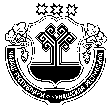 В соответствии со статьей 29 Земельного кодекса РФ, статьей 44  Градостроительного кодекса РФ и на основании заявления Большесундырского райпо, находящегося по адресу: Чувашская Республика-Чувашия, Моргаушский район, Большесундырское  сельское поселение, с. Большой Сундырь ул. Ленина 32, администрация  Кадикасинсого  сельского поселения Моргаушского района Чувашской Республики постановляет:           1.Утвердить  градостроительный план земельного участка  от 26.04.2021 года.    № RU21512304-003-26-04-2021 на строительство многотопливного заправочного комплекса, находящегося по адресу: Чувашская Республика-Чувашия, Моргаушский район, Кадикасинское сельское поселение, д. Калайкасы, ул.Молодежная, дом 86.Глава администрации Кадикасинсого  сельского поселения                                                                                          Моргаушского района Чувашской Республики                                                  Г.Г.ЛебедевЧУВАШСКАЯ РЕСПУБЛИКАМОРГАУШСКИЙ РАЙОНАДМИНИСТРАЦИЯКАДИКАСИНСКОГОСЕЛЬСКОГО ПОСЕЛЕНИЯПОСТАНОВЛЕНИЕДеревня КораккасыЧĂВАШ РЕСПУБЛИКИМУРКАШ РАЙОНĔКАТЬКАС ЯЛПОСЕЛЕНИЙĔНАДМИНИСТРАЦИЙĔЙЫШĂНУКораккас ялĕОб утверждении градостроительныхпланов земельных  участков